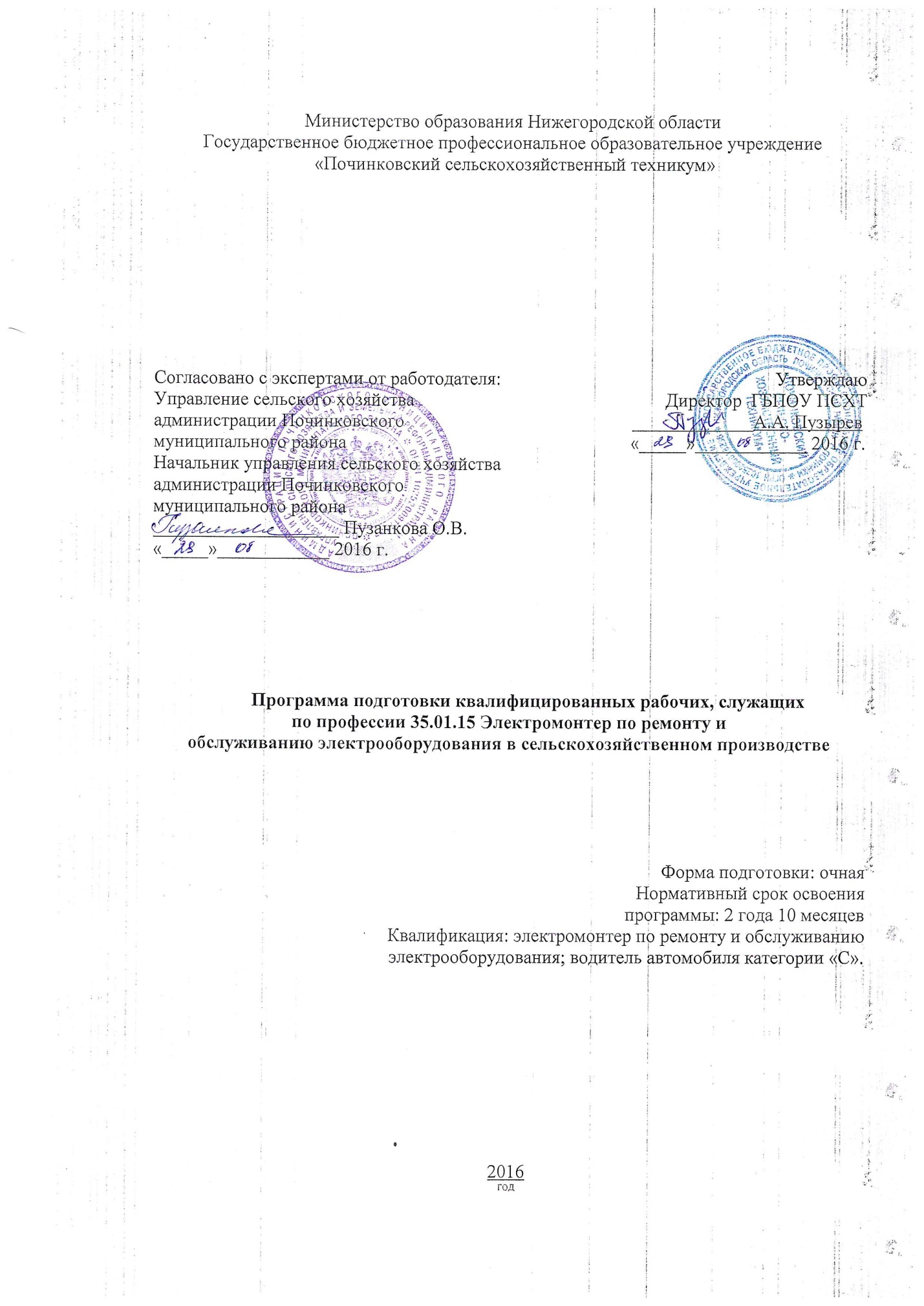 Рассмотренона заседании педагогического совета ГБПОУ ПСХТПротокол № 1от 29 августа  2016 г.Программа подготовки квалифицированных рабочих, служащих ГБПОУ «Починковский сельскохозяйственный техникум» составлена на основе федерального государственного образовательного стандарта по профессии  35.01.15 Электромонтер по ремонту иобслуживанию электрооборудования в сельскохозяйственном производстве утвержденный приказом Министерства образования и науки Российской Федерации от 2 августа 2013 г. № 892СОДЕРЖАНИЕ • Лист согласования программы подготовки квалифицированных рабочих, служащих1. Общие положения 1.1. Нормативно-правовые основы разработки программы подготовки квалифицированных рабочих, служащих1.2. Сроки получения  среднего профессионального образования по профессии 35.01.15 Электромонтер по ремонту и обслуживанию электрооборудования в сельскохозяйственном производстве.2. Характеристика профессиональной деятельности выпускников и требования к результатам освоения программы подготовки квалифицированных рабочих, служащих2.1. Область и объекты профессиональной деятельности 2.2. Виды деятельности и компетенции3. Документы, определяющие  содержание и организацию образовательного процесса. 3.1. Учебный план 3.2. Календарный учебный график3.3. Программы учебных дисциплин и профессиональных модулей4. Условия  реализации программы подготовки квалифицированных рабочих, служащих.4.1.  Материально-техническое обеспечение4.2. Кадровое обеспечение 4.3. Учебно-методическое и информационное обеспечение 5. Оценка результатов освоения программы подготовки квалифицированных рабочих, служащих.5.1. Контроль и оценка достижений обучающихсяПриложения: Учебный планКалендарный учебный графикРабочие программы учебных дисциплин и профессиональных модулей.Методическое обеспечениеКадровое обеспечениеФонды оценочных средств1. Общие положения1.1. Нормативно-правовые основы разработки программы подготовки квалифицированных рабочих, служащих Программа подготовки квалифицированных рабочих, служащих - комплекс нормативно-методической документации, регламентирующий содержание, организацию и оценку качества подготовки обучающихся по профессии 35.01.15 Электромонтер по ремонту и обслуживанию электрооборудования в сельскохозяйственном производстве.Нормативную правовую основу разработки программы подготовки квалифицированных рабочих, служащих (далее - ППКРС) составляют: – Федеральный закон от 29 декабря 2012 г. № 273-ФЗ  "Об образовании в Российской Федерации" (в действующей редакции);- федеральный государственный образовательный стандарт среднегопрофессионального образования по профессии 110800.03 Электромонтер по ремонту и обслуживанию электрооборудования в сельскохозяйственном производстве, утвержденный приказом Минобрнауки РФ от 2 августа 2013 г. № 892;- Приказ Минобрнауки РФ от 14 июня 2013 г. № 464 «Об утверждении Порядка организации и осуществления образовательной деятельности по образовательным программам среднего профессионального образования» (зарегистрирован Министерством юстиции Российской Федерации 30 июля 2013 г., регистрационный № 29200) (далее – Порядок организации образовательной деятельности) (в действующей редакции);-  «Порядок проведения государственной итоговой аттестации по образовательным программам среднего профессионального образования», утвержденный приказом  Минобрнауки РФ от 16 августа . № 968 (в действующей редакции);-  «Положение о практике обучающихся, осваивающих основные профессиональные образовательные программы среднего профессионального образования», утвержденное приказом Минобрнауки РФ  от 18 апреля . №  291;- Приказ Минобрнауки РФ  от 29 октября  2013 года  № 1199 «Об утверждении перечня профессий и специальностей среднего профессионального образования» (в действующей редакции);- Приказ Минобрнауки РФ от 17 мая 2012 г. № 413 "Об утверждении федерального государственного образовательного стандарта среднего общего образования» (в действующей редакции);- Приказ Минобрнауки РФ от 09.04.2015 № 389 "О внесении изменений в федеральные государственные образовательные стандарты среднего профессионального образования" (Зарегистрировано в Минюсте России 08.05.2015 № 37216).1.2.  Сроки получения  среднего профессионального образования по  профессии 35.01.15 Электромонтер по ремонту и обслуживанию электрооборудования в сельскохозяйственном производствеСрок освоения программы подготовки квалифицированных рабочих, служащих по профессии 35.01.15 Электромонтер по ремонту и обслуживанию электрооборудования в сельскохозяйственном производстве утвержденный приказом Министерства образования и науки Российской Федерации от 2 августа 2013 г. № 892 на базе основного общего образования – 2 года 10 месяцев, с получением квалификации - электромонтер по ремонту и обслуживанию электрооборудования – 4 разряда; водитель автомобиля категории «С».2.  Характеристика профессиональной деятельности выпускников и требования к результатам освоения программы подготовки квалифицированных рабочих, служащих           2.1. Область и объекты профессиональной деятельностиОбласть профессиональной деятельности выпускника:выполнение работ по обеспечению работоспособности электрического оборудования в сельскохозяйственном производстве, в т.ч. выполнение работ по ремонту и обслуживаниюсельскохозяйственных производственных силовых и осветительных электроустановок сэлектрическими схемами средней сложности; обслуживание и профилактика ремонтавнутренних силовых и осветительных электропроводок; устранение неисправностей вэлектродвигателях, генераторах, трансформаторах, пускорегулирующей и защитнойаппаратуре; монтаж и обслуживание воздушных линий электропередач напряжением0,4 кВ и 10 кВ.Объекты профессиональной деятельности выпускника:электроустановки, электротехнические изделия и приемники электрической энергии;электрические сети, внутренние и наружные силовые и осветительные электропроводки,воздушные линии электропередач напряжением 0,4 кВ и 10 кВ;автомобили категории "С";технологические операции по обслуживанию и ремонту электрического оборудования всельскохозяйственном производстве.2.2. Виды деятельности и компетенцииВиды деятельности и профессиональные компетенции выпускника:ВД 1  Монтаж, техническое обслуживание и ремонт производственных силовых и осветительных электроустановокПК 1.1. Выполнять монтаж силовых и осветительных электроустановок с электрическимисхемами средней сложности.ПК 1.2. Выполнять техническое обслуживание сельскохозяйственных производственных,силовых и осветительных электроустановок с электрическими схемами среднейсложности.ПК 1.3. Выполнять ремонт силовых и осветительных электроустановок с электрическимисхемами средней сложности.ВД 2  Обслуживание и ремонт электропроводокПК 2.1. Выполнять техническое обслуживание внутренних и наружных силовых иосветительных электропроводок.ПК 2.2. Выполнять ремонт внутренних и наружных силовых и осветительныхэлектропроводок.ВД 3  Ремонт электродвигателей, генераторов, трансформаторов, пускорегулирующей и защитной аппаратурыПК 3.1. Выполнять наладку электродвигателей, генераторов, пускорегулирующей изащитной аппаратуры.ПК 3.2. Выполнять капитальный ремонт электродвигателей генераторов,трансформаторов.ПК 3.3. Устранять неисправности в трансформаторных подстанциях напряжением 0,4 кВи 10 кВ.ВД  4 Монтаж и обслуживание воздушных линий электропередач напряжением 0,4 кВ и10 кВ.ПК 4.1. Выполнять монтаж воздушных линий напряжением 0,4 кВ.ПК 4.2. Выполнять монтаж воздушных линий напряжением 10 кВ.ПК 4.3. Выполнять монтаж трансформаторных подстанций напряжением 0,4 кВ и 10 кВ.ПК 4.4. Выполнять техническое обслуживание воздушных линий электропередачнапряжением 0,4 кВ и 10 кВ.ВД  5 Транспортировка грузов.ПК 5.1. Управлять автомобилями категории "С".ПК 5.2. Выполнять работы по транспортировке грузов.ПК 5.3. Осуществлять техническое обслуживание транспортных средств в путиследования.ПК 5.4. Устранять мелкие неисправности, возникающие во время эксплуатациитранспортных средств.ПК 5.5. Работать с документацией установленной формы.ПК 5.6. Проводить первоочередные мероприятия на месте дорожно-транспортногопроисшествия.Общие компетенции выпускника:ОК 1. Понимать сущность и социальную значимость будущей профессии, проявлять к нейустойчивый интерес.ОК 2. Организовывать собственную деятельность, исходя из цели и способов еедостижения, определенных руководителем.ОК 3. Анализировать рабочую ситуацию, осуществлять текущий и итоговый контроль,оценку и коррекцию собственной деятельности, нести ответственность за результатысвоей работы.ОК 4. Осуществлять поиск информации, необходимой для эффективного выполненияпрофессиональных задач.ОК 5. Использовать информационно-коммуникационные технологии в профессиональнойдеятельности.ОК 6. Работать в команде, эффективно общаться с коллегами, руководством, клиентами.ОК 7. Организовывать собственную деятельность с соблюдением требований охранытруда и экологической безопасности.ОК 8. Исполнять воинскую обязанность в том числе с применением полученныхпрофессиональных знаний (для юношей).3. Документы, определяющие содержание и организацию образовательного процесса3.1. Учебный  план (приложение 1)Учебный план определяет следующие качественные и количественные характеристики ППКРС по профессии 35.01.15 Электромонтер по ремонту и обслуживанию электрооборудования в сельскохозяйственном производстве:- объемные параметры учебной нагрузки в целом, по годам обучения и по семестрам;- перечень учебных дисциплин, профессиональных модулей и их составных элементов (междисциплинарных курсов, практик);- последовательность изучения учебных дисциплин и профессиональных модулей;- виды учебных занятий;- распределение различных форм промежуточной аттестации по годам обучения и семестрам;- проведение государственной итоговой аттестации. Максимальный объем учебной нагрузки обучающегося составляет 54 академических часа в неделю, включая все виды аудиторной и внеаудиторной (самостоятельной) учебной работы по освоению образовательной программы.	Максимальный объем аудиторной учебной нагрузки составляет 36 академических часов в неделю.3.2. Календарный учебный график (приложение 2)В календарном учебном графике указывается последовательность реализации ППКРС по профессии 35.01.15 Электромонтер по ремонту и обслуживанию электрооборудования в сельскохозяйственном производстве по годам, включая теоретическое обучение, учебную и производственную практики, промежуточную аттестацию, каникулы.3.3. Перечень рабочих программ учебных дисциплин, профессиональных модулей и практик (приложение 3)Программы дисциплин общеобразовательного цикла- Общие учебные дисциплиныОУД.01 Русский язык и литератураОУД.02 Иностранный языкОУД.03 Математика: алгебра, начала математического анализа, геометрияОУД.04 ИсторияОУД.05 Физическая культураОУД.06 Основы безопасности жизнедеятельности- Учебные дисциплины по выбору из обязательных предметных областейОУД.07 ИнформатикаОУД.08 ФизикаОУД.09 ХимияОУД.10 Обществознание (вкл. экономику и право)ОУД.15 БиологияОУД.16 ГеографияОУД.17 Экология- Дополнительные учебные дисциплиныОУД.18 Технология металлообработкиОУД. 18 Основы проектной деятельностиОУД.19 Свойства материаловОУД.19 Психология делового общенияОУД.20 Основы предпринимательской деятельностиОУД.20 Этикет делового общенияПрограммы дисциплин и профессиональных модулей профессионального циклаПрограммы общепрофессиональных дисциплинПрограмма ОП. 01 Основы технического черченияПрограмма ОП. 02 Основы электротехникиПрограмма ОП. 03 Техническая механика с основами технических измеренийПрограмма ОП. 04 Основы материаловедения и технология общеслесарных работПрограмма ОП. 05 Безопасность жизнедеятельностиПрограммы профессиональных модулей Программа профессионального модуля ПМ.01 Монтаж, техническое обслуживание и ремонт производственных силовых и осветительных электроустановокПрограмма профессионального модуля ПМ.02 Обслуживание и ремонт электропроводокПрограмма профессионального модуля ПМ.03 Ремонт и наладка электродвигателей, генераторов, трансформаторов, пускорегулирующей и защитной аппаратурыПрограмма профессионального модуля ПМ.04 Монтаж и обслуживание воздушных линий электропередач напряжением 0,4 кВ и 10 кВ.Программа профессионального модуля ПМ.05 Транспортировка грузовПрограмма учебной практикиПрограмма производственной практикиФК.00 Физическая культура3.4. Методическое обеспечение (приложение 4)ППКРС обеспечена учебно-методической документацией и материалами по всем дисциплинам, междисциплинарным курсам, практикам.4. Условия  реализации программы подготовки квалифицированных рабочих, служащих4.1. Материально-техническое обеспечениеГБПОУ «Починковский сельскохозяйственный техникум» располагает материально-технической базой, обеспечивающей проведение всех видов лабораторных работ и практических занятий, дисциплинарной, междисциплинарной, модульной подготовки, учебной практики, предусмотренной учебным планом по программе подготовки квалифицированных рабочих, служащих по профессии 35.01.15 Электромонтер по ремонту и обслуживанию электрооборудования в сельскохозяйственном производстве.Материально-техническая база соответствует санитарным и противопожарным нормам. Каждый обучающийся обеспечен рабочим местом в соответствии с объемом учебных дисциплин, также обеспечен необходимым комплектом лицензионного программного обеспечения.Перечень кабинетов и лабораторий, мастерских и других помещений:Кабинеты:Русского языка и литературыФизикиХимии и биологииСоциально-экономических дисциплинИностранного языкаМатематики ИнформатикиБезопасности жизнедеятельности и охраны трудаИнженерной графикиМатериаловеденияТехнической механикиУправление транспортным средством и безопасность движенияЛаборатории:Технических измеренийЭлектротехникиЭлектроснабжения сельского хозяйстваПрименения электрической энергии в сельском хозяйствеЭксплуатации и ремонта электрооборудования и средств автоматизацииМастерские: СлесарнаяЭлектромонтажнаяРемонтнаяСпортивный комплекс:Спортивный залОткрытый стадион широкого профиля с элементами полосы препятствий Стрелковый тирЗалы:Библиотека, читальный залАктовый зал	ПолигоныВоздушная линия 0,4 кВ, 10 кВТрансформаторная подстанция 10/0,4 кВАвтодромГараж с учебными автомобилями категории "С"4.2. Кадровое обеспечение Реализация программы подготовки квалифицированных рабочих, служащих обеспечивается педагогическими кадрами, имеющими высшее профессиональное образование, соответствующее профилю преподаваемой дисциплины (профессионального модуля). Преподаватели, отвечающие за освоение профессиональных модулей, имеют опыт работы по данному профилю, проходят стажировку на соответствующих предприятиях не реже 1 раза в три года. Подробные сведения о педагогических работниках, участвующих в реализации данной образовательной программы  представлены в Приложении 5. 4.3. Учебно-методическое и информационное обеспечение - Обеспеченность основной учебной литературой В ГБПОУ «Починковский сельскохозяйственный техникум» программы подготовки квалифицированных рабочих, служащих по профессии 35.01.15 Электромонтер по ремонту и обслуживанию электрооборудования в сельскохозяйственном производстве, обеспечивается доступом каждого обучающегося к библиотечному фонду, формируемым по полному перечню дисциплин (модулей). Библиотечный фонд укомплектован печатными и электронными изданиями основной и дополнительной учебной литературы по дисциплинам всех циклов, изданными за последние 5 лет. Требования ФГОС по обеспеченности учебной литературой реализуются через договор  № 2942 эбс от  12.02.2018 г. «О предоставлении доступа к электронному периодическому изданию электронно-библиотечной системы Znanium.com, распространяемом в сетевом режиме».В ГБПОУ «Починковский сельскохозяйственный техникум», во время самостоятельной подготовки, студенты обеспечены доступом к сети Интернет через компьютерный класс. Все компьютеры объединены в единую сеть и подключены к локальной сети Интернет. Имеется сайт в Интернете. Часть кабинетов оснащены компьютерной техникой, позволяющие обеспечить преподавание учебных дисциплин и профессиональных модулей в соответствии с ФГОС.5. Оценка результатов освоения программы подготовки квалифицированных рабочих, служащихОценка качества освоения ППКРС включает текущий контроль успеваемости, промежуточную и государственную итоговую аттестации обучающихся. Конкретные формы и процедуры текущего контроля успеваемости, промежуточной аттестации по каждой дисциплине и профессиональному модулю разрабатываются образовательной организацией самостоятельно и доводятся до сведения обучающихся в течение первых двух месяцев от начала обучения. Для аттестации обучающихся на соответствие их персональных достижений поэтапным требованиям соответствующей ППКРС (текущий контроль успеваемости и промежуточная аттестация) создаются фонды оценочных средств, позволяющие оценить умения, знания, практический опыт и освоенные компетенции.Фонды оценочных средств по дисциплинам и междисциплинарным курсам (профессиональным модулям) разрабатываются  самостоятельно и утверждаются ГБПОУ «Починковский сельскохозяйственный  техникум» после предварительного положительного заключения работодателей.Для промежуточной аттестации студентов по дисциплинам (междисциплинарным курсам) кроме преподавателей конкретной дисциплины (междисциплинарного курса) в качестве внешних экспертов привлекаются преподаватели смежных дисциплин (курсов). Для максимального приближения программ промежуточной аттестации обучающихся по профессиональным модулям к условиям их будущей профессиональной деятельности образовательной организацией в качестве внештатных экспертов привлекаются работодатели.Оценка качества подготовки обучающихся и выпускников осуществляется в двух основных направлениях:оценка уровня освоения дисциплин;оценка компетенций обучающихся.Для юношей предусматривается оценка результатов освоения основ военной службы.К государственной итоговой аттестации допускается обучающийся, не имеющий академической задолженности и в полном объеме выполнивший учебный план.Государственная итоговая аттестация проходит в форме защиты выпускной квалификационной работы, которая выполняется в виде  письменной экзаменационной работы и выпускной практической квалификационной работы.Выпускная практическая квалификационная работа по профессии должна соответствовать требованиям к уровню профессиональной подготовки выпускника, предусмотренному квалификационной характеристикой.        Выпускная квалификационная  работа должна соответствовать содержанию одного или нескольких профессиональных модулей, предусмотренным федеральным государственным образовательным стандартом среднего профессионального образования по данной профессии.Программа государственной итоговой аттестации, методика оценивания результатов, требования к выпускной квалификационной работе, заданиям, определяются с учетом программы подготовки квалифицированных рабочих, служащих среднего профессионального образования и утверждаются техникумом после обсуждения на заседании педагогического совета с участием председателя ГЭК и  доводятся до сведения обучающихся не позднее, чем за шесть месяцев до начала ГИА.Государственная итоговая аттестация выпускников не может быть заменена оценкой уровня знаний, ОК и ПК по отдельным освоенным модулям, успеваемости и результатам промежуточной аттестации.По результатам  государственной итоговой аттестации  выпускникам присваивается  квалификация по профессии и выдается соответствующий документ об уровне образования и квалификации.